Приглашает на программу повышения квалификации«Основы digital-коммуникаций»Программа направлена на овладение знаниями в области новейших информационно-коммуникационных технологий, лежащих в основе цифровой экономики, на расширение компетенций и навыков специалиста по связям с общественностью в новых условиях. Целевая аудитория: руководители и специалисты отделов по связям с общественностью; PR-специалисты, представители органов власти всех уровней.Основные темы курса:1. Специфика работы PR-специалиста в условиях цифровой медиа-среды. 2. PR-технологии в цифровом пространстве. 3. Эффективные антикризисные коммуникации4. Продвижение в социальных сетях5. Современные технологии Government Relations 6. «Электронная демократия» как новый формат диалога между властью и обществом7. PR и право8. Эффективная деловая коммуникация (тренинг)Продолжительность  обучения: 72 часаНачало обучения: по мере формирования группы.Место проведения: Бульвар Гагарина, 57, ауд. 220.Стоимость курса: 9 000  рублей.Документ об образовании: Удостоверение о повышении квалификацииЗаявки направлятьтел.: + 7 (342) 282-01-10E-mail: odo@rsute.perm.ru    www.rea.perm.ru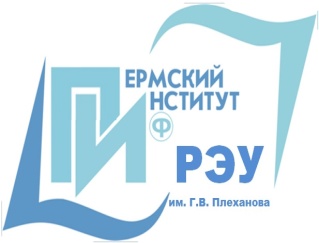 ПЕРМСКИЙ ИНСТИТУТ (филиал)федерального государственного бюджетного образовательного учреждения высшего образования«Российский экономический университет им. Г. В. Плеханова»